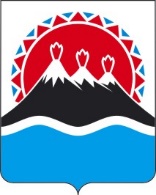 МИНИСТЕРСТВО ЭКОНОМИЧЕСКОГО РАЗВИТИЯ И ТОРГОВЛИ КАМЧАТСКОГО КРАЯ(Минэкономразвития Камчатского края)ПРИКАЗ №г. Петропавловск-Камчатский                                  «___» _____________ 2021 годаОб утверждении программы профилактики рисков причинения вреда (ущерба) охраняемым законом ценностям при осуществлении регионального государственного контроля (надзора) в области розничной продажи алкогольной и спиртосодержащей продукции на территории Камчатского края на 2022 год	В соответствии со статьей 44 Федерального закона от 31.07.2020                       № 248-ФЗ «О государственном контроле (надзоре) и муниципальном контроле в Российской Федерации», постановлением Правительства Российской Федерации от 25.06.2021 № 990 «Об утверждении Правил разработки и утверждения контрольными (надзорными) органами программы профилактики рисков причинения вреда (ущерба) охраняемым законом ценностям»ПРИКАЗЫВАЮ:Утвердить программу профилактики рисков причинения вреда (ущерба) охраняемым законом ценностям при осуществлении регионального государственного контроля (надзора) в области розничной продажи алкогольной и спиртосодержащей продукции на территории Камчатского края на 2022 год согласно приложению. Признать утратившим силу приказ Министерства экономического развития и торговли Камчатского края от 17.12.2020 № 255-Т «Об утверждении ведомственной программы профилактики нарушений обязательных требований по региональному государственному контролю (надзору) в области розничной продажи алкогольной и спиртосодержащей продукции Министерства экономического развития и торговли Камчатского края на 2021 и плановый период 2022-2023 годы».Контроль за исполнением настоящего приказа возложить на заместителя министра – начальника отдела торговли, лицензирования и контроля алкогольной продукции Бакнину О.Н.Министр		          	                     	    	                              Ю.С. МорозоваПРОЕКТПриложение к приказу Министерства экономического развития и торговли Камчатского краяот ____________ № _______Программа профилактики рисков причинения вреда (ущерба) охраняемым законом ценностям при осуществлении регионального государственногоконтроля (надзора) в области розничной продажи алкогольнойи спиртосодержащей продукции на территории Камчатского края на 2022 год(далее – Программа профилактики)Раздел 1. Анализ текущего состояния осуществления вида контроля,описание текущего развития профилактической деятельности контрольного (надзорного) органа, характеристика проблем, на решение которых направлена программа профилактикиАнализ текущего состояния осуществления региональногогосударственного контроля (надзора) в области розничной продажи алкогольной и спиртосодержащейНастоящая Программа профилактики устанавливает порядок проведения профилактических мероприятий в 2022 году, направленных на предупреждение нарушений обязательных требований, соблюдение которых оценивается Министерством экономического развития и торговли Камчатского края (далее – Министерство) при осуществлении регионального государственного контроля (надзора) в области розничной продажи алкогольной и спиртосодержащей продукции на территории Камчатского края (далее – региональный государственный контроль).Министерство осуществляет региональный государственный контроль в соответствии с пунктом 31 Положения о Министерстве экономического развития и торговли Камчатского края, утвержденным постановлением Правительства Камчатского края от 27.12.2012 № 590-П, который включает в себя: лицензионный контроль за розничной продажей алкогольной продукции и розничной продажей алкогольной продукции при оказании услуг общественного питания (за исключением лицензионного контроля за производством, поставками, хранением и розничной продажей произведенной сельскохозяйственными товаропроизводителями винодельческой продукции) (далее – лицензионный контроль);государственный контроль (надзор) за соблюдением обязательных требований к розничной продаже алкогольной продукции и розничной продаже алкогольной продукции при оказании услуг общественного питания, установленных статьей 16 Федерального закона от 22.11.1995 
№ 171-ФЗ «О государственном регулировании производства и оборота этилового спирта, алкогольной и спиртосодержащей продукции и об ограничении потребления (распития) алкогольной продукции» (далее – Федеральный закон № 171-ФЗ), обязательных требований к розничной продаже спиртосодержащей продукции, обязательных требований к фиксации в единой государственной автоматизированной информационной системе сведений об обороте алкогольной продукции лицами, осуществляющими ее розничную продажу, за исключением обязательных требований, установленных техническими регламентами (далее – государственный контроль);государственный контроль за представлением деклараций об объеме розничной продажи алкогольной и спиртосодержащей продукции, об объеме собранного винограда для производства винодельческой продукции (далее – государственный контроль за представление деклараций).Обязательные требования, соблюдение которых оценивается при проведении регионального государственного контроля (надзора) в области розничной продажи алкогольной и спиртосодержащей продукцииЛицензионный контрольОбязательные требования, соблюдение которых оценивается при проведении Министерством мероприятий по лицензионному контролю, установлены статьями 8, 9, 10.1, 11, 16, 19, 20, 25 и 26 Федерального закона № 171-ФЗ и принимаемыми в соответствии с ним иными нормативными правовыми актами Российской Федерации, Камчатского края и органов местного самоуправления Камчатского края, регулирующих правоотношения в сфере оборота этилового спирта, алкогольной и спиртосодержащей продукции.Подконтрольными субъектами в рамках лицензионного контроля являются:1) юридические лица, имеющие лицензии на розничную продажу алкогольной продукции и (или) розничную продажу алкогольной продукции при оказании услуг общественного питания;2) юридические лица, обратившиеся в Министерство с заявлением о выдаче, переоформлении, продлении срока действия лицензии на розничную продажу алкогольной продукции и (или) розничную продажу алкогольной продукции при оказании услуг общественного питания.На территории Камчатского края подконтрольными субъектами в рамках лицензионного контроля являются 374 юридических лиц, имеющих лицензию (лицензии) на розничную продажу алкогольной продукции и (или) розничную продажу алкогольной продукции при оказании услуг общественного питания.Государственный контроль	Обязательные требования, соблюдение которых оценивается при проведении Министерством мероприятий по государственному контролю, установлены статьей 16 Федерального закона № 171-ФЗ и принимаемыми в соответствии с ним иными нормативными правовыми актами Российской Федерации и Камчатского края, регулирующими правоотношения в сфере оборота этилового спирта, алкогольной и спиртосодержащей продукции.	Подконтрольными субъектами в рамках государственного контроля являются юридические лица и индивидуальные предприниматели, осуществляющие розничную продажу алкогольной продукции и (или) розничную продажу алкогольной продукции при оказании услуг общественного питания.	На территории Камчатского края подконтрольными субъектами в рамках государственного контроля являются 797 юридических лиц и индивидуальных предпринимателей, в том числе:1) юридические лица, имеющие лицензию (лицензии) на розничную продажу алкогольной продукции и (или) розничную продажу алкогольной продукции при оказании услуг общественного питания – 374;2) юридические лица и индивидуальные предприниматели, осуществляющие розничную продажу пива, пивных напитков, сидра, пуаре и медовухи – 423.Государственный контроль за представлением деклараций	Обязательные требования, соблюдение которых оценивается при проведении Министерством мероприятий по государственному контролю за представлением деклараций, установлены статьей 14 Федерального закона № 171-ФЗ, приказом Росалкогольрегулирования от 17.12.2020 № 396 «Об утверждении порядка и формата представления в форме электронного документа деклараций об объеме производства, оборота и (или) использования этилового спирта, алкогольной и спиртосодержащей продукции, об использовании производственных мощностей производителями пива и пивных напитков сидра, пуаре, медовухи, форм и порядка заполнения таких деклараций» и принимаемыми в соответствии с ними иными нормативными правовыми актами, устанавливающими требования по декларированию объема розничной продажи алкогольной и спиртосодержащей продукции, объема собранного винограда для производства винодельческой продукции.	Подконтрольными субъектами в рамках государственного контроля за представлением деклараций являются:	1) юридические лица, имеющие лицензию на розничную продажу алкогольной продукции при оказании услуг общественного питания;	2) юридические лица и индивидуальные предприниматели, осуществляющие розничную продажу пива, пивных напитков, сидра, пуаре и медовухи.Статистические показатели подконтрольной сферы	На территории Камчатского края подконтрольными субъектами в рамках государственного контроля за представлением деклараций являются 797 юридических лиц и индивидуальных предпринимателей, в том числе:	1) юридические лица, имеющие лицензию (лицензии) на розничную продажу алкогольной продукции и (или) розничную продажу алкогольной продукции при оказании услуг общественного питания – 374;2) юридические лица и индивидуальные предприниматели, осуществляющие розничную продажу пива, пивных напитков, сидра, пуаре и медовухи – 423.Организация и осуществление регионального государственного контроля (надзора) регулируются Федеральным законом № 248-ФЗ, Федеральным законом № 171-ФЗ.Региональный государственный контроль (надзор) осуществляется без проведения плановых контрольных (надзорных) мероприятий, посредством проведения должностными лицами Министерства следующих контрольных (надзорных) мероприятий:без взаимодействия с контролируемым лицом:а) наблюдение за соблюдением обязательных требований;б) выездное обследование.2)	взаимодействие с контролируемым лицом осуществляется при проведении следующих контрольных (надзорных) мероприятий:а) контрольная закупка;б) инспекционный визит;в) документарная проверка;г) выездная проверка.В 2021 году контрольно-надзорные мероприятия проведены Министерством с соблюдением прав организаций, в соответствии с законодательством о защите прав юридических лиц и индивидуальных предпринимателей при осуществлении государственного контроля (надзора) и муниципального контроля.Случаев невозможности проведения контрольных мероприятий в 1 полугодии 2021 года, а также воспрепятствования законной деятельности должностных лиц по проведению контрольных мероприятий или уклонение от контрольных мероприятий со стороны проверяемых организаций и индивидуальных предпринимателей не было.Проверки, результаты которых были отменены в связи с наличием грубых нарушений законодательства о защите прав юридических лиц и индивидуальных предпринимателей при осуществлении государственного контроля (надзора) и муниципального контроля, в отчетном периоде отсутствовали.Текущий уровень развития профилактических мероприятий, характеристика проблем, на решение которых направлена программа профилактики	В целях предупреждения нарушений подконтрольными субъектами требований действующего законодательства в области розничной продажи алкогольной и спиртосодержащей продукции, устранения причин, факторов и условий, способствующих нарушениям обязательных требований, Министерством сформирован перечень нормативных правовых актов, оценка соблюдения которых является предметом регионального государственного контроля (надзора) в области розничной продажи алкогольной и спиртосодержащей продукции (далее – Перечень нормативных правовых актов). 	Перечень нормативных правовых актов размещен в открытом доступе информационно-телекоммуникационной сети «Интернет» на официальном сайте Министерства в подразделе «Региональный госконтроль». На постоянной основе проводится мониторинг актуальности Перечня нормативных правовых актов, в том числе на наличие нормативных правовых актов, требующих исключения по причине наличия устаревших, дублирующих и избыточных обязательных требований.	В целях информирования и предупреждения нарушения подконтрольными субъектами обязательных требований в области розничной продажи алкогольной продукции Министерством на постоянной основе размещаются на официальном сайте в информационно-телекоммуникационной сети «Интернет» и в средствах массовой информации, тематические новостные сообщения, в том числе напоминания о необходимости сдачи декларации, запрете продажи алкогольной продукции в День студентов (25 января), Международный день защиты детей (1 июня), День молодежи России (27 июня), День знаний (1 сентября).	Министерством в 2021 году проводилась разъяснительная работа с подконтрольными субъектами по вопросам соблюдения законодательства в области розничной продажи алкогольной и спиртосодержащей продукции путем личного общения, телефонных переговоров.	Согласно утвержденному плану-графику профилактических мероприятий на 2021 год проведено 3 публичных слушанья в формате видео-конференц-связи с участием представителей подконтрольных субъектов по обсуждению правоприменительной практики по соблюдению обязательных требований в сфере розничной продажи алкогольной продукции и ответственности за нарушение таких требований в рамках осуществления регионального государственного контроля (надзора) на территории Камчатского края, а также разъяснены изменения, внесенные в законодательство Российской Федерации, в области лицензирования.	В постоянном режиме работает «горячая линия», созданная по Поручению Президента Российской Федерации от 10.11.2011 № ПР-3379, по вопросам соблюдения требований Федерального закона № 171-ФЗ в части соблюдения требований к розничной продаже алкогольной продукции.	Анализ контрольно-надзорной деятельности Министерства позволяет сделать вывод, что основными причинами нарушения законодательства в сфере регулирования оборота алкогольной и спиртосодержащей продукции на территории Камчатского края являются:правовая неграмотность подконтрольных субъектов;низкий уровень правосознания подконтрольных субъектов, а также их пренебрежительное отношении к исполнению своих публично-правовых обязанностей;недостаточный контроль со стороны руководителей подконтрольных субъектов за исполнением должностных обязанностей работниками.	В этой связи основная направленность профилактической работы по- прежнему должна быть связана с повышением информированности подконтрольных субъектов.	Таким образом, в ходе анализа профилактической работы можно выделить следующие зоны, требующие особого внимания:	1) повышение уровня информированности подконтрольных субъектов по вопросам соблюдения обязательных требований законодательства в области розничной продажи алкогольной и спиртосодержащей продукции;	2) адаптация форм информирования подконтрольных субъектов по вопросам соблюдения обязательных требований для эффективного восприятия подконтрольными субъектами;	3) формирование понимания обязательных требований у подконтрольных субъектов;	4) повышение уровня правосознания подконтрольных субъектов, а также формирование ответственного отношения к исполнению своих публично-правовых обязанностей;	5) обеспечение достаточного контроля со стороны руководителей подконтрольный субъектов за исполнением должностных обязанностей сотрудниками;	6) обеспечение устойчивого взаимодействия, основанного на диалоге, с подконтрольными субъектами и повышение уровня доверия подконтрольных субъектов к Министерству;	7) осуществление мер по мотивации подконтрольных субъектов к добросовестному поведению и сознательному соблюдению обязательных требований.Раздел 2. Цели и задачи реализации программы профилактики	2.1. Целями проведения профилактических мероприятий являются:	1) предотвращение риска причинения вреда охраняемым законом ценностям;	2) увеличение доли законопослушных подконтрольных субъектов;	3) предупреждение нарушений обязательных требований (снижение числа нарушений обязательных требований) в сфере розничной продажи алкогольной и спиртосодержащей продукции;	4) повышение прозрачности системы контрольно-надзорной деятельности;	5) создание инфраструктуры профилактики рисков причинения вреда охраняемым законом ценностям;	6) устранение существующих и потенциальных условий, причин и факторов, способных привести к нарушению обязательных требований;	7) формирование моделей социально ответственного, добросовестного,правового поведения подконтрольных субъектов;	8) защита нравственности, здоровья, прав и законных интересов граждан, экономических интересов Российской Федерации, обеспечения безопасности указанной продукции, нужд потребителей в ней, а также в целях контроля за соблюдением законодательства, норм и правил в регулируемой области.	2.2. Проведение профилактических мероприятий позволит решить следующие задачи:	1) снижение рисков причинения вреда охраняемым законом ценностям;	2) увеличение доли законопослушных подконтрольных субъектов;	3) развитие системы профилактических мероприятий Министерства;	4) повышение прозрачности деятельности Министерства;	5) уменьшение административной нагрузки на подконтрольные субъекты;	6) повышение уровня правовой грамотности подконтрольных субъектов;	7) обеспечение единообразия понимания предмета контроля подконтрольными субъектами;	8) повышение результативности и эффективности регионального государственного контроля (надзора) в области розничной продажи алкогольной и спиртосодержащей продукции;	9) мотивация подконтрольных субъектов к добросовестному поведению.Раздел 3. Перечень профилактических мероприятий, сроки (периодичность) их проведенияМинистерство проводит следующие профилактические мероприятия:информирование;обобщение правоприменительной практики;объявление предостережения;консультирование;профилактический визит.Программные мероприятия, направленные на профилактику нарушений обязательных требований в сфере розничной продажи алкогольной продукции в 2022 году, реализуются Министерством согласно Приложению 1 к настоящей Программе.ИнформированиеИнформирование контролируемых лиц и иных заинтересованных лиц по вопросам соблюдения обязательных требований проводится в соответствии со статьей 46 Федерального закона № 248-ФЗ.Информирование осуществляется посредством размещения соответствующих сведений на официальном сайте Министерства в информационно-телекоммуникационной сети «Интернет», в средствах массовой информации, через личные кабинеты контролируемых лиц в государственных информационных системах (при их наличии) и в иных формах.Обобщение правоприменительной практикиОбобщение правоприменительной практики проводится в соответствии со статьей 47 Федерального закона № 248-ФЗ.По итогам обобщения правоприменительной практики Министерство обеспечивает подготовку доклада, содержащего результаты обобщения правоприменительной практики Министерства.Доклад после публичного обсуждения утверждается и в течении 5 рабочих дней размещается на официальном сайте Министерства в сети «Интернет» ежегодно, до 1 марта года, следующего за отчетным.Объявление предостереженияОбъявление предостережения проводится в соответствии со статьей 49 Федерального закона № 248-ФЗ.Управление осуществляет учет объявленных предостережений о недопустимости нарушения обязательных требований и использует соответствующие данные для проведения иных профилактических мероприятий и контрольных (надзорных) мероприятий.Срок (периодичность) проведения данного мероприятия: постоянно.КонсультированиеКонсультирование проводится в соответствии со статьей 50 Федерального закона № 248-ФЗ.Консультирование контролируемых лиц осуществляется в устной форме по телефону, посредством видео-конференц-связи, на личном приеме либо в ходе проведения профилактического мероприятия, контрольного (надзорного) мероприятия, а также в письменной форме.По итогам консультирования информация в письменной форме контролируемым лицам и их представителям не предоставляется. Контролируемое лицо вправе направить запрос о предоставлении письменного ответа в сроки, установленные Федеральным законом от 02.05.2006 № 59-ФЗ «О порядке рассмотрения обращений граждан Российской Федерации».Должностные лица Министерства осуществляют консультирование по следующим вопросам:1) о нормативных правовых актах, регламентирующих порядок осуществления регионального государственного контроля;2) об обязательных требованиях, предъявляемых к деятельности контролируемых лиц либо к принадлежащим объектам контроля;3) о досудебном (внесудебном) обжаловании действий (бездействия) и (или) решений, принятых (осуществленных) контрольным органом и его должностными лицами в ходе реализации контрольных мероприятий;4) об административной ответственности и порядке осуществления административного производства;5) о правах и обязанностях контролируемых лиц и должностных лиц, осуществляющих региональный государственный контроль.В случае поступления в Министерство в течение квартала 5 и более однотипных обращений консультирование контролируемых лиц и их представителей осуществляется посредством размещения на официальном сайте Министерства в информационно-телекоммуникационной сети «Интернет» письменного разъяснения.Профилактический визитПрофилактический визит проводится в соответствии со статьей 52 Федерального закона № 248-ФЗ.Профилактический визит проводится должностными лицами Министерства в форме профилактической беседы по вопросам соблюдения обязательных требований и особенностей осуществления регионального государственного контроля, по месту осуществления деятельности контролируемого лица либо путем использования видео-конференц-связи.При наличии информации о лице, приступающем к осуществлению деятельности в области розничной продажи алкогольной и спиртосодержащей продукции, Министерство в течение одного года с момента начала такой деятельности проводит обязательный профилактический визит.Раздел 4. Показатели результативности и эффективности программы профилактики4.1. Показателем результативности Программы является количество подконтрольных субъектов, в отношении которых в отчетном периоде были проведены профилактические мероприятия, к общему количеству подконтрольных субъектов (в %).4.2. Показателем эффективности Программы является результат выполнения профилактических мероприятий в соответствии с перечнем профилактических мероприятий. Оценка эффективности Программы определяется по формуле:E = Pi x 100/N,где:«E» – оценка эффективности Программы;«Pi» – результат выполнения профилактических мероприятий в соответствии с планом-графиком профилактических мероприятий;«N» – общее количество мероприятий в соответствии с планом-графиком профилактических мероприятий.Результат выполнения профилактических мероприятий в соответствии с планом-графиком профилактических мероприятий определяется следующим образом:1) мероприятие плана-графика профилактических мероприятий выполнено = 1,2) мероприятие плана-графика профилактических мероприятий не выполнено = 0.Критерии определения уровня эффективности Программы профилактики нарушений:Приложение 1 к Программе профилактики рисков причинения вреда (ущерба) охраняемым законом ценностям при осуществлении регионального государственного контроля (надзора) в области розничной продажи алкогольной и спиртосодержащей продукции на территории Камчатского края на 2022 годПлан-графикмероприятий Министерства, направленных на предупреждение нарушений обязательных требований и предотвращение рисков причинения вреда (ущерба) охраняемым законом ценностям при осуществлении регионального государственного контроля (надзора) в области розничной продажи алкогольной и спиртосодержащей продукции на территории Камчатского края на 2022 годИтоговая оценка эффективности Программы профилактики нарушений79% и менее80–89%90–100%Уровень эффективности Программы профилактики нарушенийНизкий уровеньСредний уровеньВысокий уровень№
п/пФорма мероприятияНаименование мероприятияСроки исполненияИсполнитель1.Информирование1.1 Актуализация и размещение на официальном сайте Управления Перечней правовых актов, содержащих обязательные требования, соблюдение которых оценивается при проведении мероприятий по контролюПо мере принятия или внесения измененийОтдел торговли, лицензирования и контроля алкогольной продукции1.Информирование1.2 Размещение новостных писем в личных кабинетах контролируемых лиц в государственных информационных системах (при их наличии)Не реже 2 раз в годОтдел торговли, лицензирования и контроля алкогольной продукции1.Информирование1.3 Размещение информации о проводимых контрольных (надзорных) мероприятиях и их результаты в ФГИС «Единый реестр контрольных (надзорных) мероприятий»В соответствии с Правилами формирования и ведения единого реестра контрольных (надзорных) мероприятий, утвержденными постановлением Правительства РФ от 16.04.2021
№ 604Отдел торговли, лицензирования и контроля алкогольной продукции2.Обобщение правоприменительной практики2.1 Проведение публичных слушаний по обсуждению правоприменительной практикиНе реже 3 раз в годОтдел торговли, лицензирования и контроля алкогольной продукции2.Обобщение правоприменительной практики2.2 Подготовка доклада, содержащего результаты обобщения правоприменительной практики Министерства Не позднее1 мартаОтдел торговли, лицензирования и контроля алкогольной продукции3.Объявление предостережений о недопустимости нарушений обязательных требований3.1 Направление юридическим лицам, индивидуальным предпринимателям предостережений о недопустимости нарушений обязательных требований в подконтрольной сфере.По мере получения сведений о признаках нарушенийОтдел торговли, лицензирования и контроля алкогольной продукции4.Консультирование по вопросам соблюдения обязательных требований4.1 Осуществляется в письменной форме при письменном обращении контролируемых лиц, в устной форме – по телефону, по средствам видео-конференц-связи либо на личном приемеПо мере поступления от контролируемых лиц соответствующих обращенийОтдел торговли, лицензирования и контроля алкогольной продукции5.Проведение профилактических визитов5.1 Проведение обязательных профилактических визитов в отношении контролируемых лиц, приступающих к осуществлению деятельности в области розничной продажи алкогольной и спиртосодержащей продукции, а также после получения соответствующей лицензииПо необходимости, но не реже 3-х раз в полугодиеНе позднее чем в течение 1 года с момента начала осуществления деятельности в области розничной продажи алкогольной продукцииОтдел торговли, лицензирования и контроля алкогольной продукции